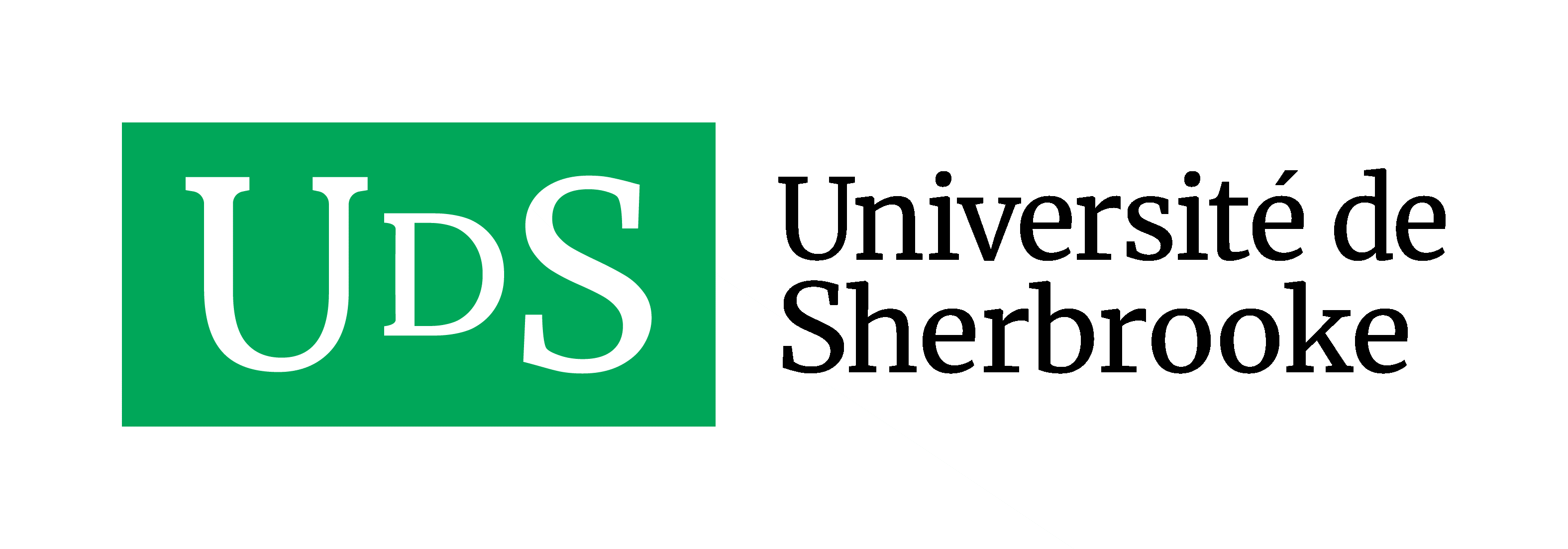  École de gestionMaîtrise en fiscalité
Admission – Complément d’information*IMPORTANT : les numéros de programmes sélectionnés dans le Formulaire d’admission en ligne complété sur le site Web doivent correspondre aux numéros de programmes cochés dans le présent formulaire. Les programmes ouverts pour l’admission seront ceux que vous aurez sélectionnés dans le Formulaire officiel en ligne.Quelles sont vos principales motivations à entreprendre le programme de maîtrise
en fiscalité ?Deux cours de fiscalité canadienne sont requis pour être admis dans le programme de maîtrise en fiscalité. Veuillez identifier votre situation actuelle :	Catégorie A 		Réussi 	En cours Catégorie B 		Réussi 	En cours 		Prévu Si « En cours » ou « Prévu », veuillez nous donner les code et titre de ce 2e cours et le nom de l’établissement où il est ou sera suivi : Catégorie C 		Réussi 	En cours 		Prévu Si « En cours » ou « Prévu », veuillez nous donner les code et titre de ce 3e cours et le nom de l’établissement où il est ou sera suivi : Autre(s) cours suivi(s) en fiscalitéAvez-vous complété les deux cours de fiscalité reconnus pour l’admission il y a cinq ans ou plus ? Si oui, vous devez nous fournir une liste des formations suivies en fiscalité dans les trois dernières années et leurs nombres d’heures respectives.Les formations reconnues sont les formations créditées, formations non créditées, mais offertes par un ordre professionnel (ex : Barreau, CPA, etc.) et les formations offertes à l’interne par un employeur. La liste des formations doit être attestée par l’employeur ou par l’ordre professionnel. Si vous avez suivi moins de 45 heures de formations reconnues en fiscalité dans les trois dernières années, vous devrez refaire les cours de fiscalité reconnus pour être admissible au programme. OUI (voir en pièce jointe la liste des formations reconnues) NON (aucun document à joindre)Avez-vous de l’expérience en fiscalité? Si oui, pouvez-vous nous décrire les principales tâches réalisées en fiscalité et leur durée?Pouvez-vous nous fournir le nom et les coordonnées de trois personnes (enseignant.e.s, employeurs et superviseur.e.s) qui pourraient nous fournir des références sur vous ? À noter que ces personnes n’ont pas à fournir de lettre de recommandation et ne seront contactées qu’au besoin.Est-ce qu’il y a un élément de votre dossier que vous aimeriez porter à notre attention? À remplir par le candidat ou la candidate À remplir par le candidat ou la candidateDate : Date : NomPrénomTéléphoneCourrielSi vous avez déjà étudié à l’Université de Sherbrooke, inscrivez votre matricule : Identifiez le campus où le programme est offert et retournez le formulaire à l’adresse courriel appropriée. Campus de Sherbrooke – Temps complet (617-000-USHPR)École de gestionCourriel : mfisc.eg@USherbrooke.ca Campus de Longueuil – Temps complet (617-000-USHLO)École de gestionCourriel : mfisclong.eg@USherbrooke.ca Campus de Longueuil – Temps partiel (617-010-USHLO)École de gestionCourriel : mfisclong.eg@USherbrooke.ca Formation à distance – Temps partiel (617-013-UFDLO)École de gestion    Courriel : mfisclong.eg@USherbrooke.caCode et titre du coursNom de l’établissementCode et titre du coursNom de l’établissementSigle et titre
du coursUniversitéAnnée de réussiteEn coursDate prévueIDENTIFICATION DU 1er RÉPONDANTIDENTIFICATION DU 1er RÉPONDANTNom et prénom :Fonction :Entreprise/institution :Lien avec le candidat ou la candidate :Courriel :Téléphone :IDENTIFICATION DU 2e RÉPONDANTIDENTIFICATION DU 2e RÉPONDANTNom et prénom :Fonction :Entreprise/institution :Lien avec le candidat ou la candidate :Courriel :Téléphone :IDENTIFICATION DU 3e RÉPONDANTIDENTIFICATION DU 3e RÉPONDANTNom et prénom :Fonction :Entreprise/institution :Lien avec le candidat ou la candidate :Courriel :Téléphone :